VESELE RUKE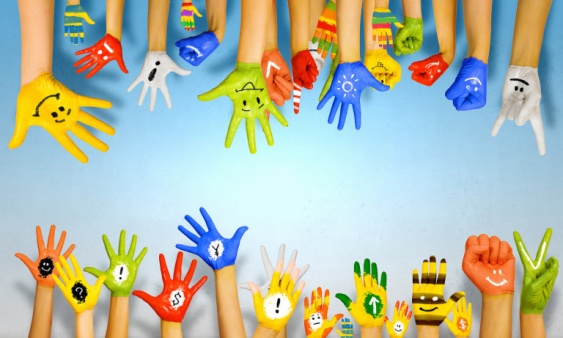    Slikanje prstima ili rukama je tehnika koja djeci donosi neizmjerno uživanje. Ima li što ljepše od umakanja ručica u boje i ostavljanja otisaka na papiru?   Potaknite dijete na kreativnost i probudite mu maštu! Ova tehnika slikanja je zabavna i jednostavna, a djeca na taj način vježbaju motoriku, uče oblike i njihov suodnos u prostoru i vrlo brzo stvaraju prava umjetnička djela.Dob djece: 2-6 godinaBroj sudionika: neograničenRazvojno područje: likovno stvaranje i izražavanjeCilj aktivnosti : - razvijati finu motoriku ruku i prstiju-upoznavanje s novim slikarskim tehnikama-kod djece se potiče radoznalost, razvijanje mašte, propitivanje i istraživanjeZa ovu vrstu slikanja potrebne su :BojePosuda za boje (ili papirnati tanjur)PapirRukeKist (po potrebi ukoliko želite na ručici naslikati neke detalje karakteristične za izgled npr. nekih životinja )Primjeri ideja :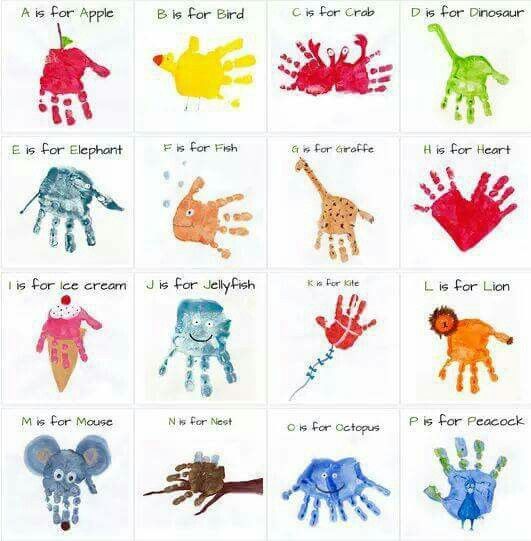 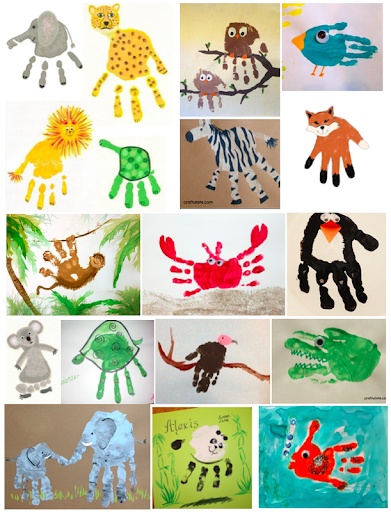 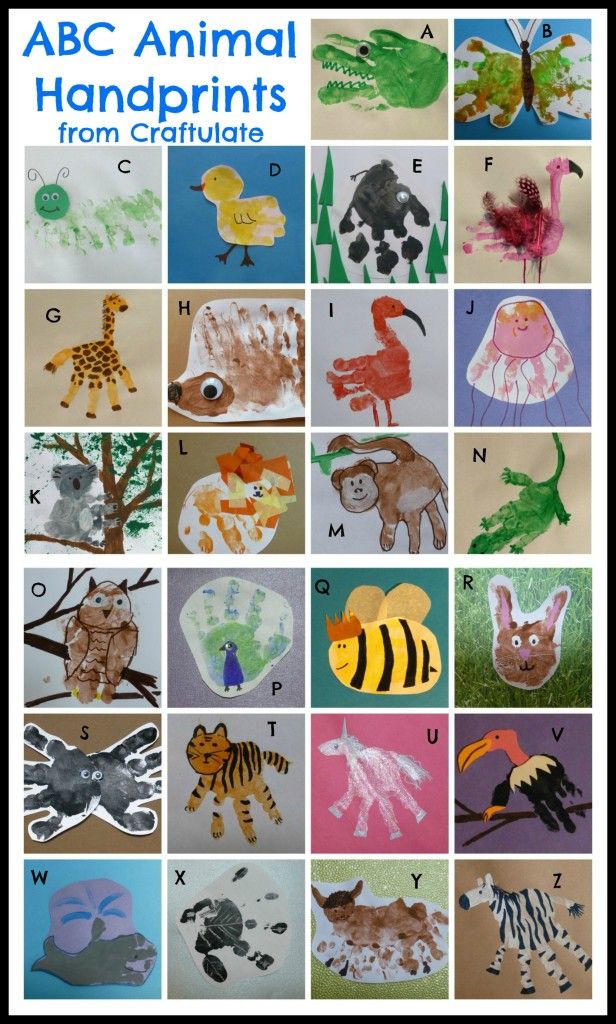 Kao nastavak aktivnosti možete upotrijebiti nastale likovne radove za igru koju možete pogledati na slijedećem linku: https://www.facebook.com/1881361905249070/posts/3406583846060194/Nadam se da ste se dobro zabavili! Lijep pozdrav i vidimo se uskoro!                                                           Odgajateljica: Damira Tisaj